Аппликация «Подснежник» в  I мл. группе №3Воспитатель Томилина В.А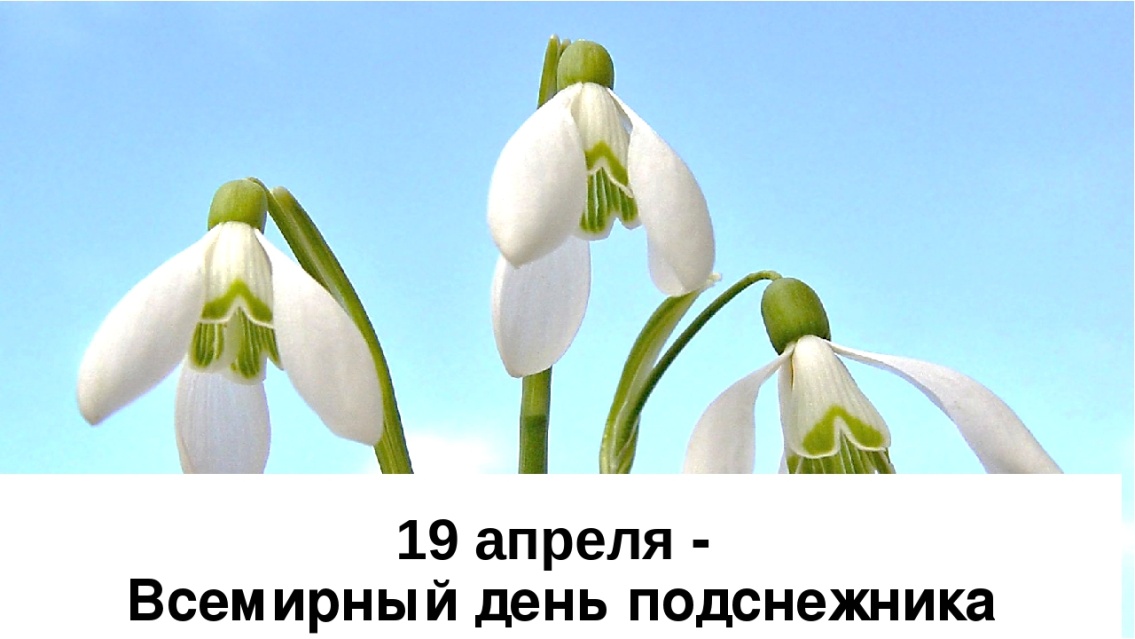 ПодснежникПрорастает сквозь снежок,К солнечным лучам, цветок,Маленький и нежный,Беленький подснежник. Подснежники произрастают на многих территориях Земного шара, но практически все они занесены в Красную книгу. Ведь сам по себе факт, что под снегом прячется это прекрасное весеннее творение природы, уже делает образ подснежника полным загадок и тайн. И поэтому вполне закономерно, что он часто становился героем различных легенд и сказок. Вот и мы с ребятами тоже сделать свои подснежники и вот что у нас получилось.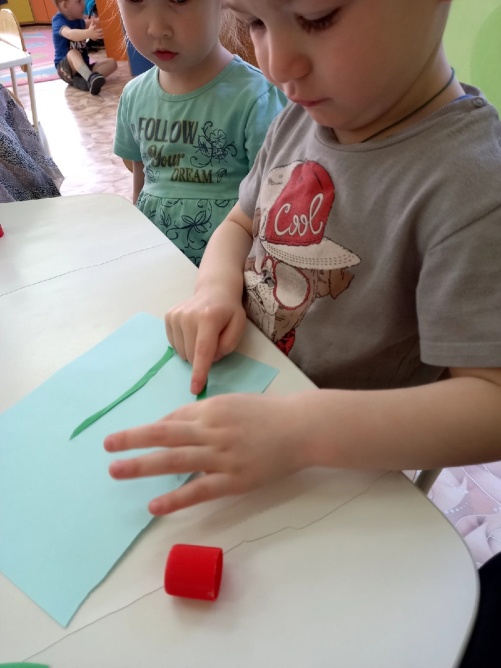 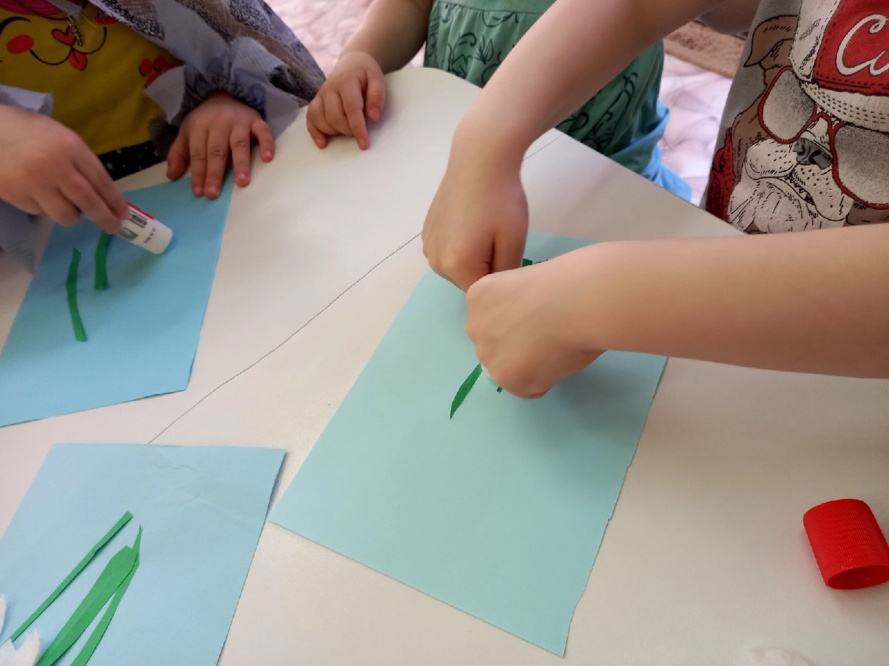 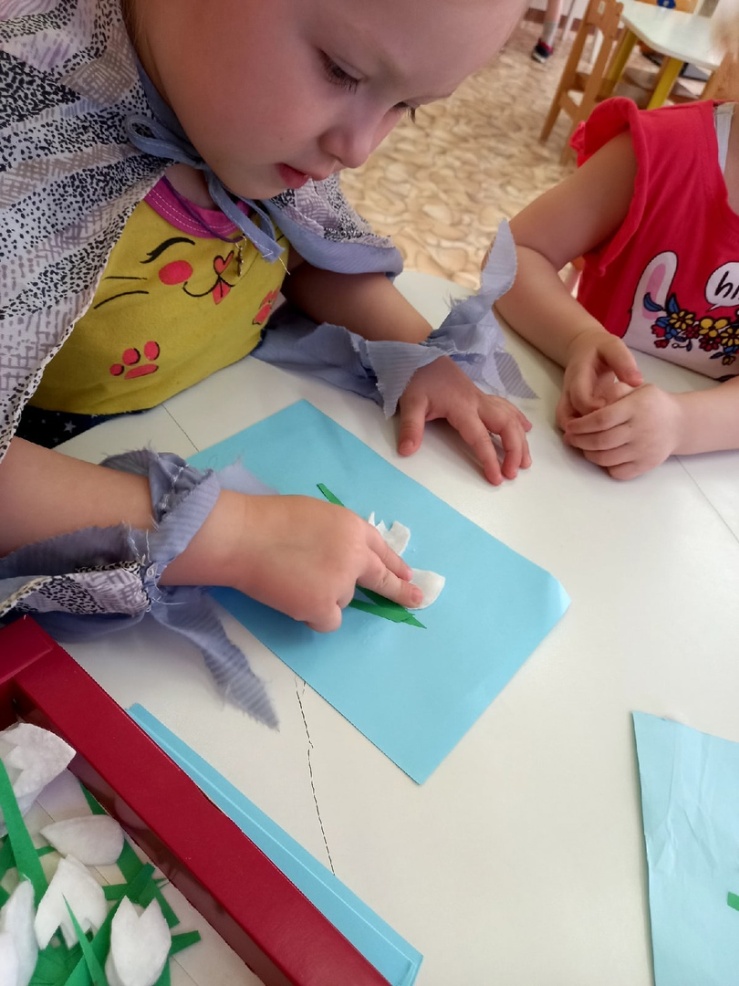 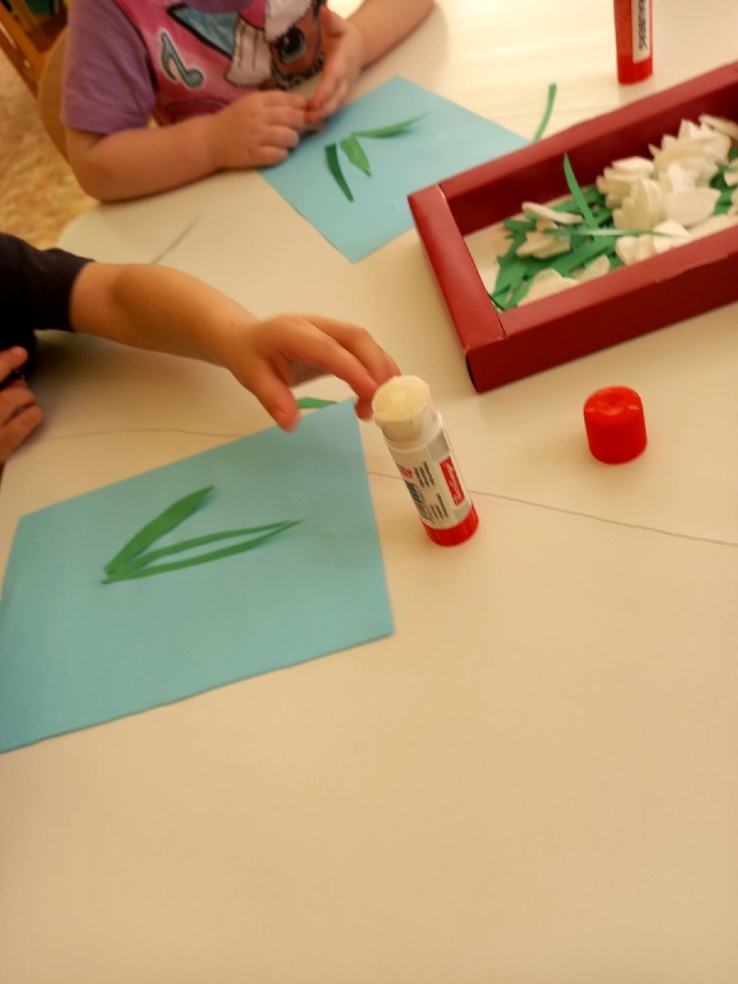 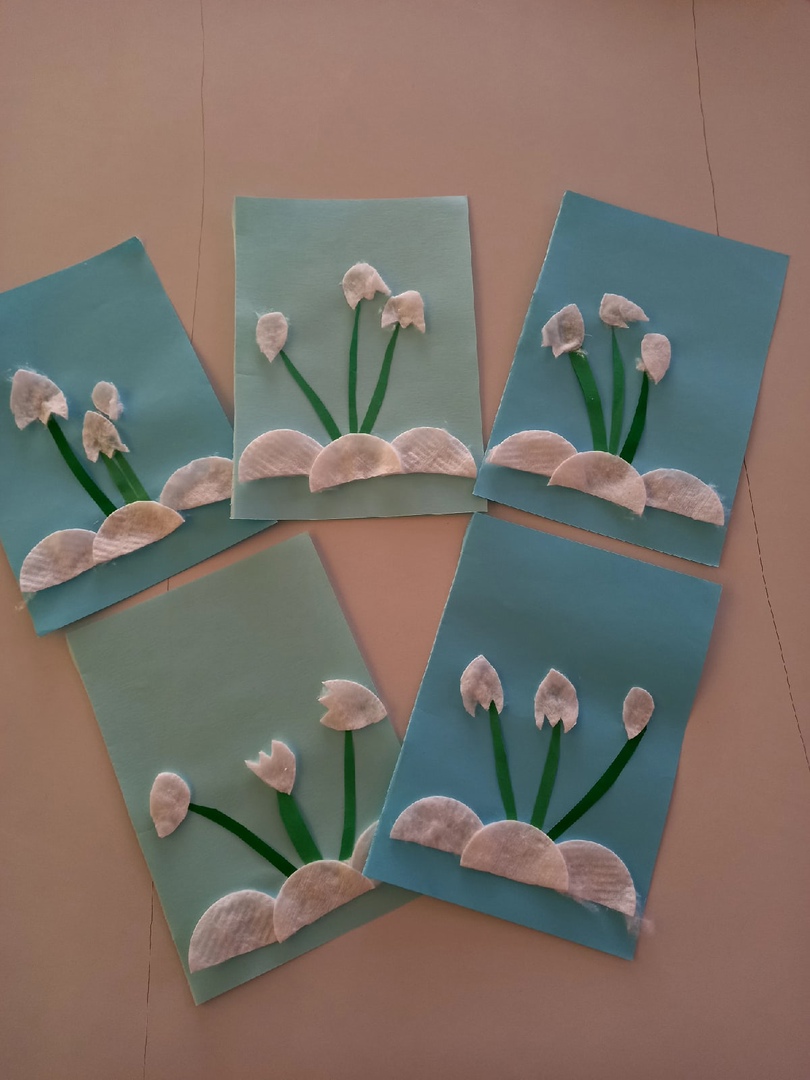 